 -                                                                                                                                                                                                                                                                                                                                                                                                                                                                                                                                                                                                                                                                                                                                                                                                                                                                                                                                                                                                                                                                                                                                                                                                                                                                                                                                                                                                                                                                                                                                                                                                                                                                                                                                                                                                                                                                     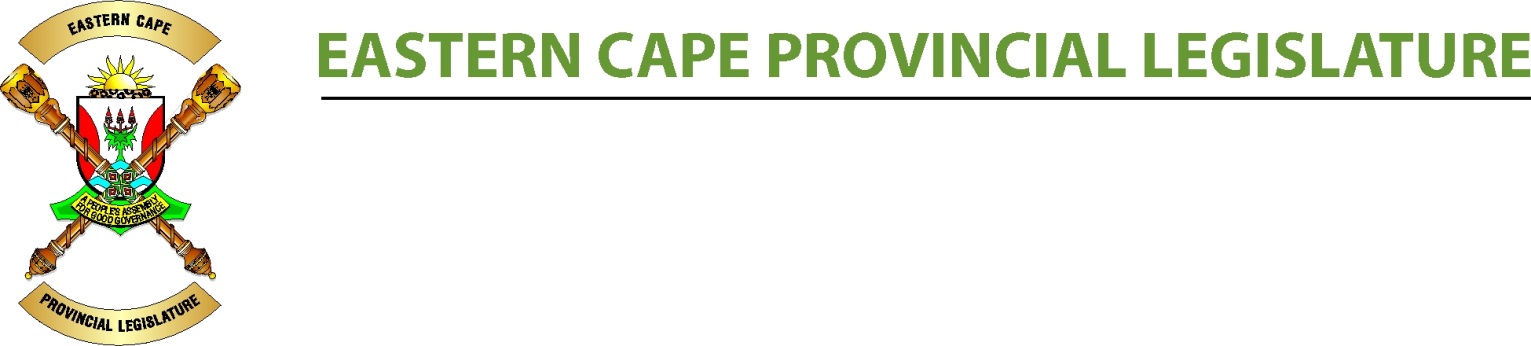  DRAFT PROGRAMME OF THE EASTERN CAPE PROVINCIAL LEGISLATURE; BHISHO AS AT 13 NOVEMBER 2020Queries:  	Ms ME Hermans – Tel 040-608 0085 (x6785)Venues:  	Ground Floor, Wing A:  	Dolly M = Dolly Mzaidume   Molly B = Molly Blackburn       Wilton M = Wilton MkwayiJoe G      =   Joe Gqabi                 Magdeline = Magdeline Resha  Batandwa = Batandwa Ndondo Ground Floor, Wing B:	Noninzi L    = Noninzi LuziphoChamber:			Raymond MhlabaAll Committee meetings to be confirmed by noticeCOMMITTEE CLUSTERSThe following are committees that do not fall under clustersLegislature Oversight Committee;Public Participation, Petitions and Education;Women’s Caucus;SCOPA; Rules Committee & its Sub Committees;Special Programmes;Ad Hoc Committee on Money Bills;Law Review.LIST OF COMMITTEES, COMMITTEE COORDINATORS, RESEARCHERS & THEIR CONTACT NUMBERSSOCIAL NEEDS CLUSTER GOVERNANCE & ADMINISTRATION CLUSTERECONOMIC GROWTH CLUSTEREducation;Safety & Liaison;Social Development;Sport, Recreation, Arts & Culture;Health; andHuman SettlementsCooperative Governance & Traditional Affairs;Premier’s Office; andFinance & Provincial ExpenditureRural Development and Agrarian Reform;Transport;Economic Development; Environmental Affairs & Tourism; and Public WorksCOMMITTEE NAMECOMMITTEE COORDINATORCONTACT NO.RESEARCHERCONTACT NO.Rural Development an Agrarian ReformMahobe , S040-609 1666/082 304 9570Makeleni, M040-609 1529/082 867 3315Economic DevelopmentTyiwani, M040-608 0084/079 496 6490Sibane, N040-608 0242/071 688 6664EducationDaniels, M040 609 1542/082 448 1205Mkosi, N040-609 1531/082 867 6606Finance & Provincial ExpenditureSimuku, M040-609 1676/074 152 9967Myataza, N040-609 1551/082 77 99 048HealthMshiywa, M040-608 0076/071 679 1781Mahlanza, Z040-608 0084/ 076 2981 991Human SettlementsBasson, J040-608 0035/082 448 1200Langbooi, R040-609 1528/082 867 3364COGTATyhala, K040-608 0071/082 448 1165Molale, D040-608 0033/ 073 036 3449Public AccountsKalimashe, A040 608 0073/ 079 695 0975Cobongela-Wellem, C040-608 0083/082 779 9046Public Participation, Petitions and EducationVongwe, P 040-609 1518/060 980 0447                           Njotini, S 040-609 1597/071 685 0437Public WorksManinjwa, N040–608 0003/082 040 4450Zixesha, A040-609 1527/ 082 867 6651Premier’s OfficeMzaca, B040-608 0268/082 779 9027Loni, K040-609 1595/ 078 7587 694Social DevelopmentSizani, N040-609 1547/071 942 2285/073 206 8758Poswayo, V040-609 1525/082 520 2043Safety & LiaisonHewu, M040-608 0078/082 040 4461Tyabazayo, P040-608 0010/ 079 496 6471Sport, Recreation, Arts & cultureKlaasen, N D040-608 0077/072 255 1305Mtyi, M040-608 0032/073 887 2606Roads & TransportRolinyati, Z0406080064 ext 6764/ 0827799089Sombalo, Z040-608 0243/079 875 8753Legislature OversightMlindi, P040-608 0076/ 066 484 4598VACANTWomen’s CaucusQoyise, S040 – 608 0079/ 082 562 4582Pakade, N040- 609 1615/071 685 0436Special ProgrammesNcama, S040-608 0062/ 072 204 7466Williams, L040- 609 1596/072 8140 096DateCommitteesPlenaryPlenaryInstitutional events/activitiesFriday, 13 NovemberMulti-Party Whips Committee meeting @ 08:30 – 10:00Economic Growth Cluster (consideration of Half-year Reports) @ 10:00-14:30 P C: AgricultureP C: Public WorksP C: Economic DevelopmentP C: TransportLegislatureETHICS RISK ASSESSMENTS @ 09:00 – 15:00 – MS TEAMSGovernment BusinessPROVINCIAL CHILDREN’S DAYNCOPCONSIDERATION OF FINAL MANDATES ON TRADITIONAL COURTS BILL [B 1B - 2017] @ 17:00 – 20:00HOTLDateCommitteesPlenaryPlenaryInstitutional events/activitiesWeek 16 – 20 November 2020Monday, 16 NovemberPolitical/Constituency DayLegislatureETHICS RISK ASSESSMENTS – Magdeleine Resha & Joe Gqabi  @ 09:00 – 15:00 – MS TEAMSGovernment BusinessNCOPCONSIDERATION OF NEGOTIATING MANDATES ON THE 2020 DIVISION OF REVENUE SECOND AMENDMENT BILL @ 09:00 – 10:30HOTLTuesday, 17 NovemberWOMEN’S CAUCUS - MARCH AGAINST GBV & COVID-19 PRAYER (postponed)LegislatureETHICS RISK ASSESSMENTS @ 09:00 – 15:00 – MS TEAMSMs Matwa – Shortlisting – Joe Gqabi Committee Room @ 08:30Government BusinessNCOPCONSIDERATION OF FINAL MANDATES - DIVISION OF REVENUE SECOND AMENDMENT BILL @ 15:00 – 18:00HOTLWednesday, 18 NovemberSTUDY GROUP meeting @ 08:30 – 10:00Legislature Oversight Committee (consideration of Half-year Reports) @  10:00 – 16:00 LegislatureETHICS RISK ASSESSMENTS @ 09:00 – 15:00 – MS TEAMSMs Schoeman – BEC meeting – Dolly Mzaidume @ 09:00Ms De Sousa – ICT meeting – Molly Blackburn @ 15:00Government BusinessG&A & BUDGET CABINET COMMITTEESINVESTMENT CONFERENCE – VIRTUAL @ 14:00NCOPHOTLThursday, 19 NovemberHRD Sub-Committee meeting @ 08:30 -10:00PC: Finance (Briefing on Division of Revenue Amendment Bill)  @ 08:00 – 10:00PLENARY:  10:00MATTER OF PUBLIC IMPORTANCE:  Climate change and COVID-19MATTER OF PUBLIC IMPORTANCE - DEBATE ON SAFETY MONTH:  Integrated community driven safety and it’s role in socio-economic developmentConsideration of Report on EC Money Bills Amendment Procedure and Related Matters Bill, 2020CONSIDERATION OF PP WEEK REPORTSEconomic Development, Environmental Affairs & TourismHuman SettlementsRural Development & Agrarian ReformSafety & LiaisonPublic WorksDEBATE on Notice of MOTIONPLENARY:  10:00MATTER OF PUBLIC IMPORTANCE:  Climate change and COVID-19MATTER OF PUBLIC IMPORTANCE - DEBATE ON SAFETY MONTH:  Integrated community driven safety and it’s role in socio-economic developmentConsideration of Report on EC Money Bills Amendment Procedure and Related Matters Bill, 2020CONSIDERATION OF PP WEEK REPORTSEconomic Development, Environmental Affairs & TourismHuman SettlementsRural Development & Agrarian ReformSafety & LiaisonPublic WorksDEBATE on Notice of MOTIONLegislatureETHICS RISK ASSESSMENTS @ 09:00 – 15:00 – MS TEAMSGovernment BusinessNCOPBRIEFING BY NATIONAL TREASURY ON THE 2020 ADJUSTMENTS APPROPRIATION BILL @ 12:30 – 14:30HOTLFriday, 20 NovemberSocial Needs Cluster (consideration of Half-year Reports) @ 08:30 – 16:00P C: AgricultureP C: Public WorksP C: Economic DevelopmentP C: TransportLegislatureETHICS RISK ASSESSMENTS @ 09:00 – 15:00 – MS TEAMSGovernment BusinessNCOPNEGOTIATING MANDATE MEETING ON THE NATIONAL FOREST AMENDMENT BILL [B 11B – 2016] HOTLDateCommitteesPlenaryPlenaryInstitutional events/activitiesWeek 23 - 27 November 2020Monday, 23 NovemberPolitical/Constituency DayTechnical Programming Committee @ 14:00LegislatureETHICS RISK ASSESSMENTS @ 09:00 – 15:00 – MS TEAMSGovernment BusinessNCOPHOTLTuesday, 24 NovemberCPA Meeting @ 08:30 – 10:00Public Participation, Petitions @ Education Committee @ 10:00 – 14:00Special Programmes Committee (consideration of Half-year Reports) @ 10:00 – 20:00LegislatureETHICS RISK ASSESSMENTS @ 09:00 – 15:00 – MS TEAMSGovernment BusinessHANDOVER OF HOUSES TO MILITARY VETERANS - DIMBAZA @ TBCNCOPFINAL MANDATES MEETING ON NATIONAL FOREST AMENDMENT BILL [B 11B – 2016]FINAL MANDATES MEETING ON NATIONAL ENVIRONMENTAL MANAGEMENT LAWS AMENDMENT BILL [B 14D – 2017]   HOTLSALGAPROVINCIAL MEMBERS’ASSEMBLY, ELWednesday, 25 NovemberInternal Arrangements Committee meeting @ 08:30 – 10:00Ad Hoc Committee on Money Bills meeting @ 08:30 -10:00Legislature Oversight Committee (consideration of Half-year Reports) @  14:00 – 18:00LegislatureETHICS RISK ASSESSMENTS @ 09:00 – 15:00 – MS TEAMSGovernment BusinessEXCO16 DAYS OF ACTIVISM FOR NO VIOLENCE AGAINST WOMEN AND CHILDREN (LAUNCH) – SARAH BAARTMAN DM @ tbc NCOPHOTLSALGAPROVINCIAL MEMBERS’ASSEMBLY, ELThursday, 26 NovemberProgramming Committee @ 08:30 – 10:00Governance & Administration Cluster (consideration of Half-year Reports) @ 10:00 – 14:00P C: Cooperative  Governance &  Traditional AffairsP C: Office of the Premier P C: Finance & Provincial ExpenditureSocial Needs Cluster (consideration of Half-year Reports) @ 15:00 – 20:00P C: EducationP C: Safety & LiaisonP C: Social DevelopmentP C: Sport, Recreation, Arts &  CultureP C: HealthP C: Human SettlementsPLENARY:  14:15TABLING OF PROVINCIAL ADJUSTMENTS BUDGET 2020/21 PLENARY:  14:15TABLING OF PROVINCIAL ADJUSTMENTS BUDGET 2020/21 LegislatureETHICS RISK ASSESSMENTS @ 09:00 – 15:00 – MS TEAMSGovernment BusinessDRDAR - 16 DAYS OF ACTIVISM FOR NO VIOLENCE AGAINST WOMEN AND CHILDREN (LAUNCH) - AMATHOLENCOPHOTLSALGAFriday, 27 NovemberMulti Party Whips Committee @ 08:30 – 10:00Economic Growth Cluster (consideration of Half-year Reports) @ 10:00-16:00 P C: AgricultureP C: Public WorksP C: Economic DevelopmentP C: Transport @ 10:00 – 16:00LegislatureETHICS RISK ASSESSMENTS @ 09:00 – 15:00 – MS TEAMSGovernment BusinessNCOPHOTLSaturday, 28 NovemberLegislatureGovernment BusinessPROVINCIAL CHILDRENS DAY – MBIZANA @ tbcNCOPHOTLDateCommitteesPlenaryPlenaryInstitutional events/activitiesWeek 30 November - 04 December 2020Monday, 30 NovemberPolitical/Constituency DayLegislatureETHICS RISK ASSESSMENTS @ 09:00 – 15:00 – MS TEAMSGovernment BusinessNCOPCONSTITUENCY PERIODHOTLTuesday, 01 DecemberCOMMEMORATION OF WORLD AIDS DAYRULES COMMITTEE @ 10:00 – 13:00Special Programmes Committee (consideration of Half-year Reports) @ 14:00 – 20:00LegislatureGovernment BusinessCOMMEMORATION OF WORLD AIDS DAY NCOPCONSTITUENCY PERIODHOTLWednesday, 02 DecemberStanding Committee on Law Review meeting @ 08:30 – 13:00PLENARY: 14:15QUESTIONS FOR ORAL REPLYTABLING OF ANNUAL REPORTSPLENARY: 14:15QUESTIONS FOR ORAL REPLYTABLING OF ANNUAL REPORTSLegislatureGovernment BusinessINTERNATIONAL ANTI-CORRUPTION DAYED & ST CLUSTER MEETINGSNCOPCONSTITUENCY PERIODHOTLThursday, 03 DecemberSTUDY GROUPS @ 08:30 – 13:00PLENARY: 14:15CONSIDERATION OF PP WEEK REPORTSPLENARY: 14:15CONSIDERATION OF PP WEEK REPORTSLegislatureGovernment BusinessINTERNATIONAL DAY OF PERSONS WITH DISABILITIES SERVICE EXCELLENCE AWARDSNCOPCONSTITUENCY PERIODHOTLFriday, 04 December STUDY GROUPS @ 08:30 – 14:00LegislatureGovernment BusinessDRDAR – WORLD AIDS DAY  Event - HEAD OFFICE, BHISHONCOPCONSTITUENCY PERIODHOTLSaturday, 05 DecemberLegislatureGovernment BusinessNATIONAL COVID-19 RECOGNITION AWARDS – ORIENT THEATRE, EL @ 12:00NCOPCONSTITUENCY PERIODHOTLDateCommitteesCommitteesPlenaryInstitutional events/activitiesWeek 07 - 11 December 2020Monday, 07 December Political/Constituency DayPolitical/Constituency DayLegislatureGovernment BusinessEXCO – G&A CLUSTER MEETING @ 08:30NCOPCONSTITUENCY PERIODHOTLTuesday, 08 DecemberSocial Needs Cluster (to consider annual reports) @ 08:30 – 14:00Special Programmes Committee (to consider annual reports)  @ 14:00 – 20:00Social Needs Cluster (to consider annual reports) @ 08:30 – 14:00Special Programmes Committee (to consider annual reports)  @ 14:00 – 20:00LegislatureGovernment BusinessNCOPCONSTITUENCY PERIODHOTLWednesday, 09 DecemberHRD Sub-Committee @ 08:30 – 10:00Legislature Oversight Committee (to consider annual reports) @ 10:00 – 16:00HRD Sub-Committee @ 08:30 – 10:00Legislature Oversight Committee (to consider annual reports) @ 10:00 – 16:00LegislatureGovernment BusinessEXCO NCOPCONSTITUENCY PERIODHOTLThursday, 10 DecemberEconomic Growth Cluster (to consider annual reports) @ 08:30 – 14:00Governance Cluster (to consider annual reports)  @ 14:00 – 20:00Economic Growth Cluster (to consider annual reports) @ 08:30 – 14:00Governance Cluster (to consider annual reports)  @ 14:00 – 20:00LegislatureGovernment BusinessCLOSURE OF 16 DAYS OF ACTIVISM FOR NO VIOLENCE AGAINST WOMEN AND CHILDREN – ALFRED NZO DM @ TBCNCOPCONSTITUENCY PERIODHOTLFriday, 11 DecemberWomen’s Caucus meeting @ 08:30 – 13:00Women’s Caucus meeting @ 08:30 – 13:00LegislatureGovernment BusinessDRDAR - CLOSURE OF 16 DAYS OF ACTIVISM FOR NO VIOLENCE AGAINST WOMEN AND CHILDRENNCOPCONSTITUENCY PERIODHOTLDateCommitteesCommitteesPlenaryInstitutional events/activitiesWeek 14 – 18 December 2020Monday, 14 DecemberPolitical/Constituency DayPolitical/Constituency DayLegislatureGovernment BusinessNCOPHOTLTuesday, 15 DecemberGovernance Cluster (to consider annual reports) @ 08:30 – 14:00Economic Growth Cluster (to consider annual reports)  @ 14:00 – 20:00Governance Cluster (to consider annual reports) @ 08:30 – 14:00Economic Growth Cluster (to consider annual reports)  @ 14:00 – 20:00LegislatureGovernment BusinessNCOPHOTLWednesday, 16 DecemberDAY OF RECONCILIATIONDAY OF RECONCILIATIONLegislatureGovernment BusinessNCOPHOTLThursday, 17 DecemberSpecial Programmes Committee (to consider annual reports) @ 08:30 – 14:00Social Needs Cluster (to consider annual reports)  @ 14:00 – 20:00Special Programmes Committee (to consider annual reports) @ 08:30 – 14:00Social Needs Cluster (to consider annual reports)  @ 14:00 – 20:00LegislatureGovernment BusinessNCOPHOTLFriday, 18 DecemberCommittee meetingsLEGISLATURE CLOSESCommittee meetingsLEGISLATURE CLOSESLegislatureGovernment BusinessNCOPHOTLDateCommitteesCommitteesPlenaryInstitutional events/activitiesWeek 11 – 15 January 2021Monday, 11 JanuaryPolitical/Constituency DayPolitical/Constituency DayLegislatureGovernment BusinessNCOPHOTLTuesday, 12 JanuaryLegislatureGovernment BusinessNCOPHOTLWednesday, 13 January LegislatureGovernment BusinessNCOPHOTLThursday, 14 JanuaryLegislatureGovernment BusinessNCOPHOTLFriday, 15 JanuaryLegislatureGovernment BusinessNCOPHOTLDateCommitteesCommitteesPlenaryInstitutional events/activitiesWeek 18 – 22 January 2021Monday, 18 JanuaryLEGISLATURE OPENSPolitical/Constituency DayPolitical/Constituency DayLegislatureGovernment BusinessNCOPHOTLTuesday, 19 JanuaryCluster meetings to adopt Annual ReportsCluster meetings to adopt Annual ReportsLegislatureGovernment BusinessNCOPHOTLWednesday, 20 January SPEAKER meets with Political Party LeadersCluster meetings to adopt Annual ReportsSPEAKER meets with Political Party LeadersCluster meetings to adopt Annual ReportsLegislatureGovernment BusinessNCOPHOTLThursday, 21 JanuaryCluster meetings to adopt Annual ReportsCluster meetings to adopt Annual ReportsLegislatureGovernment BusinessNCOPHOTLFriday, 22 JanuaryP C: Education – briefing on schools visits:  Raymond Mhlaba Chamber @ 10:00 – 13:00P C: Education – briefing on schools visits:  Raymond Mhlaba Chamber @ 10:00 – 13:00LegislatureGovernment BusinessNCOPHOTLDateCommitteesCommitteesPlenaryInstitutional events/activitiesMonday, 25 JanuarySCHOOLS OPEN (provisionally)LegislatureGovernment BusinessNCOPHOTL